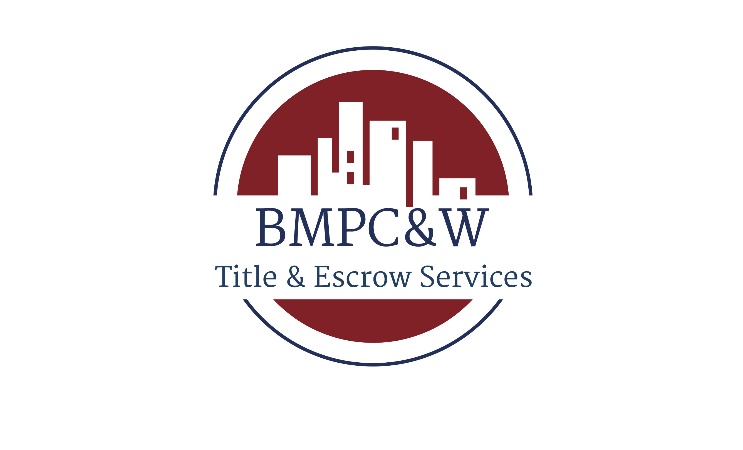 BUYING AND SELLING A HOUSEThe purchase of a house is often the single greatest financial investment made by a person or a couple.  A mistake at this time can undo a lifetime of effort.  The following outline merely gives the buyer or seller some idea of the problems.  The complexities and technicalities involved require the service of an attorney who represents you.PURCHASE AND SALE AGREEMENTYou should engage your attorney before you sign the binder, because it is a binding contract between the buyer and seller and defines the rights and duties of the parties.  Those rights and duties may be altered or further defined in the purchase and sale agreement.  Preferably, you should consult with an attorney as soon as you know you are going to buy a house or put your house up for sale (before you call in a real estate broker).  A buyer should have his or her own attorney even though the buyer will also pay for the bank attorney, because the bank attorney does not get involved until the end of the transaction.  Many matters, which buyers and sellers do not recognize as problems, may jeopardize not only their peace of mind, but their pocketbooks as well.There is no “standard form” of binder or purchase and sale agreement that can be used in all transactions. There are in fact dozens of so-called standard forms and each one contains phrases which may be disadvantageous to one or the other party.  Among the issues that will be negotiated as part of preparing the purchase and sale agreement are the following:Buyer’s loss of deposit if the buyer cannot obtain a mortgageSeller’s guarantee to pay the broker’s commission even though the buyer defaults and there is no saleBuyer’s obligation to purchase the house even it if is totally destroyedSeller’s obligation to pay “his/her share of points, mortgage origination, or discount fee,” which may amount to hundreds of dollarsSeller’s obligation to vacate the house completely prior to passing papersSeller’s right to sue buyer for damages if buyer defaults (in addition to retaining the deposit)The buyer’s right to have various inspections done at the premises, including a home inspection, pest inspection, lead paint and water, UFFI, radon and Title 5 issuesObviously, some of these provisions are necessary in certain situations.  The only way you can be fully protected is to have your attorney examine any purchase and sale agreement or binder, or any other instrument before you sign it.It is extremely difficult, sometimes impossible, for a lawyer to protect his/her client when the client has already bargained away his/her protection in a poorly drawn or disadvantageous agreement.ROLE OF ATTORNEYSLegal counsel are indispensable to an orderly real estate sale.  Depending on what representation the usual parties (seller, buyer, banks) choose and how they elect to share the responsibilities, the lawyer’s functions are critical.In a traditional sale, here is a capsule summary of each lawyer’s role in a traditional sale:Attorney for SellerConfer with clientReview or prepare purchase and sale agreement and negotiate about its terms, including who should hold the depositPrepare deed and power of attorney, if necessaryDeal with title issues raised by the bank attorneyAttend closing and review papers which seller is required to signEscrows and special arrangements to correct title, complete construction or assure possessionTransfer of security deposits and notices to tenantsObtain account numbers/phone numbers for existing lien holdersArrange for 6d Certificates/Insurance Certificates/Release of Rights of First Refusal (if any) if condoAttorney for BuyerConference with client, including issues such as how to take title, information on type of property to be purchased (i.e. single family, multi-family), and financing issuesReview offer to purchaseReview or prepare purchase and sale agreement and negotiate about its terms, including who should hold the depositAdvise concerning financing and tailoring of purchase and sales terms to lender’s requirementsReview the various inspections noted aboveReview title examination with bank’s attorneyAttend closing and review papers which buyer is required to signSet up escrows and special arrangements to correct title, complete construction or assure possessionArrange title insurance protection for buyer against losses due to title defects, if desiredTransfer of security deposits and notices to tenantsAttorney for BankOrder and review examination of title (see below)Order and review plot planOrder and review municipal lien certificateDraft note, mortgage, deed and other necessary papersPrepare for the closing, signing all papers, obtaining mortgage, fund, acceptance of the deed, recordingEstimate closing costsPay-off existing mortgage and liens and obtain discharges or releasesSet up escrows and special arrangements to correct title, complete construction or assure possessionPrepare mandatory reports to IRSRecord all documents properlyCertify title to the buyer and lender and prepare title insurance policiesDiscuss and consider a declaration of homestead with the buyersEXAMINATION OF TITLEAfter the purchase and sale agreement has been signed and financing arranged, a full examination of the title must be undertaken, covering at least 50 years, since many rights and obligations involving real estate may continue for long periods of time.  Some problems that may affect the title are:MortgagesTaxesMechanics’ liensDebts of decedentsEstate taxesRestriction on useBankruptcyEstate and federal lawsForeclosuresDivorcesAttachments and judgmentsRights of others to use the premisesTitle examination requires interpretation of all the deeds, mortgages, court decrees and all other documents affecting the title, considering the time sequence of transactions and events affecting the title, and applying the law and court decisions to the various situations arising in the title examination.  Since the cost of correcting title defects is the seller’s obligation, it is important that the title examination be completed and that title defects be corrected by the seller’s attorney, before the buyer takes title and possession of the house.PASSING PAPERS AND SETTLEMENT COSTS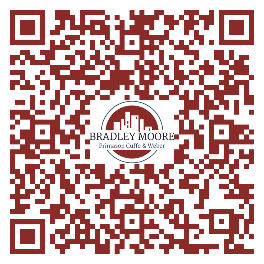 	The closing must follow the exact provisions of the purchase and sale agreement, which is why the attorneys’ prior involvement is so important.  The attorneys compute the adjustments for taxes, fuel, etc., and prepare a closing statement showing the amount owed by buyer to seller.  The deed, mortgage and other documents are inspected for accuracy and signatures.  Both buyer and seller sign agreements to reimburse buyer’s bank for losses in connection with smoke detectors, lead paint, and other substances.Seller’s normal expenses include:Attorney’s fee including negotiations, drafting documents, correction of title defects, removal of liens, etc.Massachusetts tax transfer stampsRecording costs of instruments necessary to clear titleReal estate broker’s commissionBuyer’s normal expenses include:Attorney’s fees, including negotiations, drafting documentsCost of the examinationCost of preparing mortgage documents, including bank attorneys’ feesRecording charge for deed, mortgage, and municipal lien certificateMiscellaneous expenses, such as certificate of municipal liens, plot plan, title insurance, bank application fee, points and other finance charges, if any of these are requiredTITLE INSURANCEThe vast majority of lenders require that a lender’s title insurance policy be procured at the closing.  This policy is part of the costs paid by the buyer at the closing.   At the same time the buyer may elect to purchase for an additional one-time premium an owners title insurance policy which will protect your equity interest against any claims that may arise during the period of time you own your home.SUMMARY	The purchase and sale of a house is often the single largest financial transaction in a lifetime. It is important that you be represented by the attorney of your choice before you begin the buying or selling process.BUYING AND SELLING A HOUSE